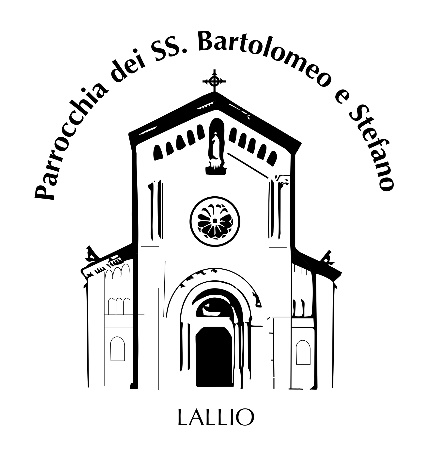 ORARI DELLE CELEBRAZIONI EUCARISTICHE AL CIMITEROGIOVEDI’ 1° NOVEMBRE	ore 16.00VENERDI’ 2 NOVEMBREore 10.00 e ore 16.30SABATO 3 NOVEMBRE ore 10.00DA LUNEDI’ 5 A VENERDI’ 9 NOVEMBRE ore 16.30 Durante l’ottavario se ci sono funerali in parrocchia la S. Messa al cimitero è sospesa come consuetudine.-----------------------------------------------------------------Questo è un luogo di preghiera e silenzio…per le chiacchiere e i capannelli troviamoci in altro luogo!-----------------------------------------------------------------Non si portano né biciclette, né animali all’interno.E’ vietato fumare all’interno del Cimitero! 